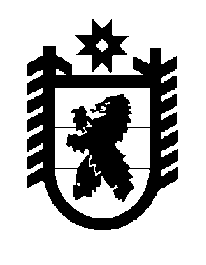 Российская Федерация Республика Карелия    ПРАВИТЕЛЬСТВО РЕСПУБЛИКИ КАРЕЛИЯРАСПОРЯЖЕНИЕот  17 августа 2018 года № 538р-Пг. Петрозаводск  В соответствии с частью 4 статьи 3, пунктом 1 статьи 4 Федерального закона от 21 декабря 2004 года № 172-ФЗ «О переводе земель или земельных участков из одной категории в другую» отказать государственному казенному учреждению Республики Карелия «Управление земельными ресурсами» в переводе земельного участка 
с кадастровым номером 10:12:0022202:1843,  площадью 190 000 кв. м, (адрес: Республика Карелия, Лахденпохский район, район п. Парконмяки),  из состава земель запаса в земли сельскохозяйственного назначения 
в связи с ограничениями по заявленному в ходатайстве использованию прибрежной защитной полосы озера Пайкъярви, установленными статьей 65 Водного кодекса Российской Федерации.           Глава Республики Карелия                                                          А.О. Парфенчиков